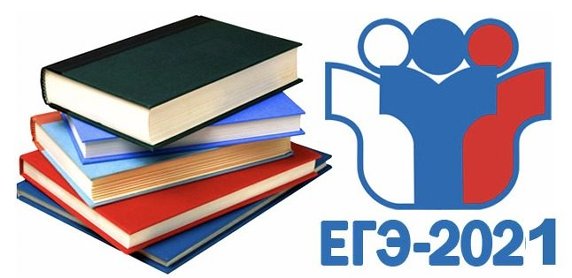 График обработки экзаменационных материалов — расписание публикации результатов ЕГЭ 2021ЭкзаменДата экзаменаЗавершение обработки экзаменационных работ на региональном уровне
(не позднее указанной даты)Направление результатов ЕГЭ-11 в регионы после завершения обработки экзаменационных работ на федеральном уровне
(не позднее указанной даты)Официальный день объявления результатов ГИА-11 на региональном уровне
(не позднее указанной даты)География, литература, химия31.05.21
(пн)04.06.21
(пт)14.06.21
(пн)17.06.21
(чт)Русский язык03.06.21
(чт)09.06.21
(ср)17.06.21
(чт)22.06.21
(вт)Русский язык04.06.21
(пт)10.06.21
(чт)18.06.21
(пт)23.06.21
(ср)Математика (профильный уровень)07.06.21
(пн)11.06.21
(пт)20.06.21
(вс)23.06.21
(ср)История, физика11.06.21
(пт)15.06.21
(вт)23.06.21
(ср)28.06.21
(пн)Обществознание15.06.21
(вт)19.06.21
(сб)27.06.21
(вс)30.06.21
(ср)Биология18.06.21
(пт)22.06.21
(вт)30.6.21
(ср)05.07.21
(пн)Иностранные языки (письменно)18.06.21
(пт)22.06.21
(вт)04.07.21
(вс)07.07.21
(ср)Иностранные языки (устно)21.06.21
(пн)25.06.21
(пт)04.07.21
(вс)07.07.21
(ср)Иностранные языки (устно)22.06.21
(вт)26.06.21
(сб)04.07.21
(вс)07.07.21
(ср)